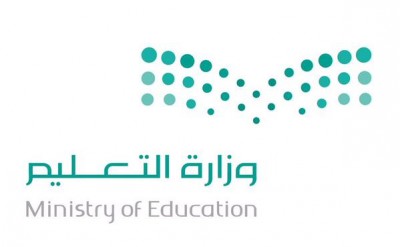 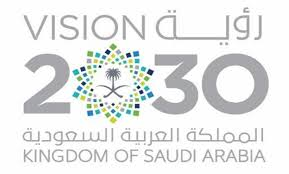 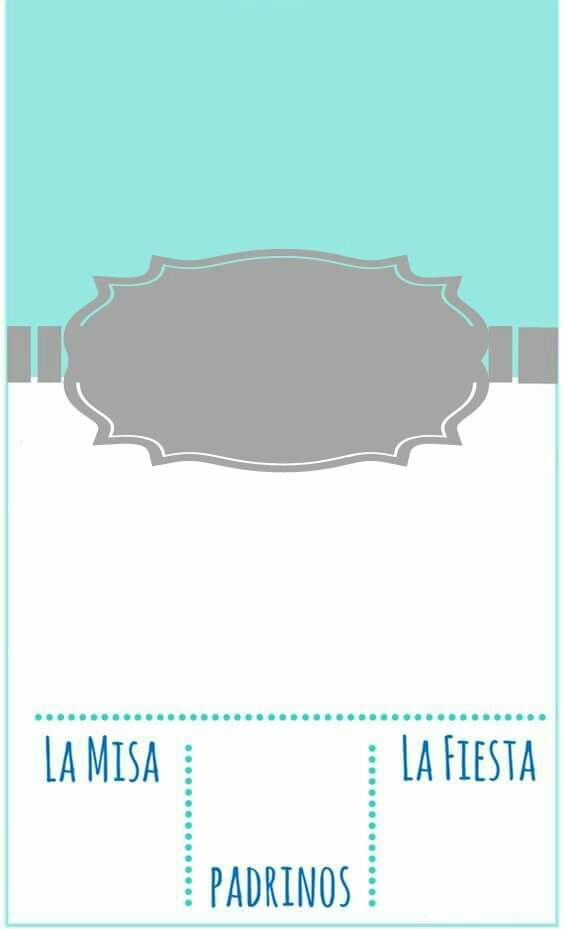 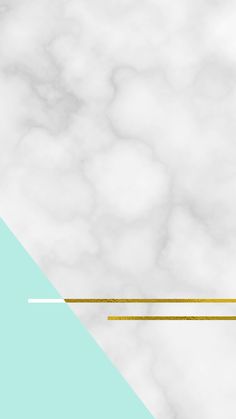 تقويم العام الدراسي 1439هـ/1440هـالمناسبات العالمية والإقليمية والمحلية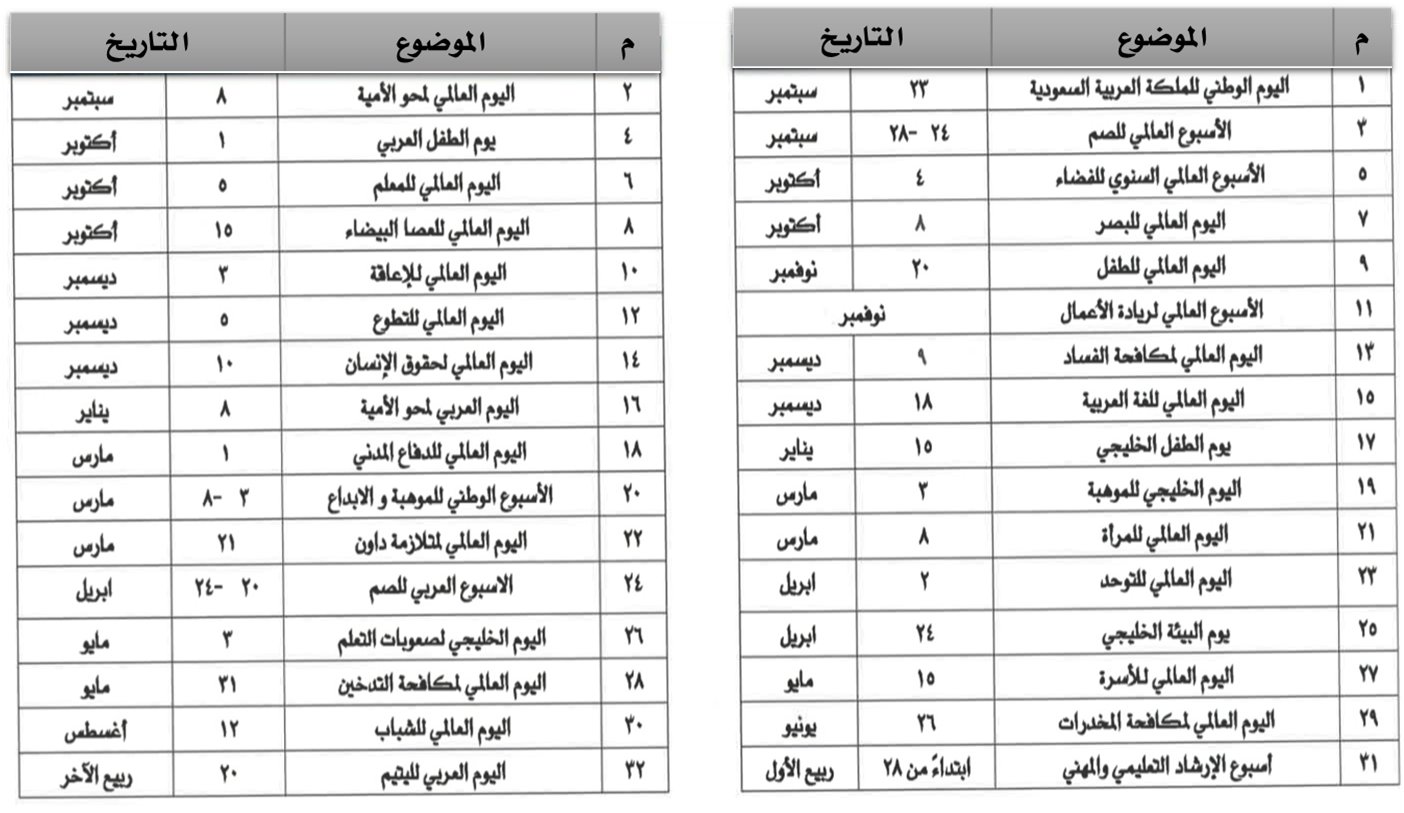 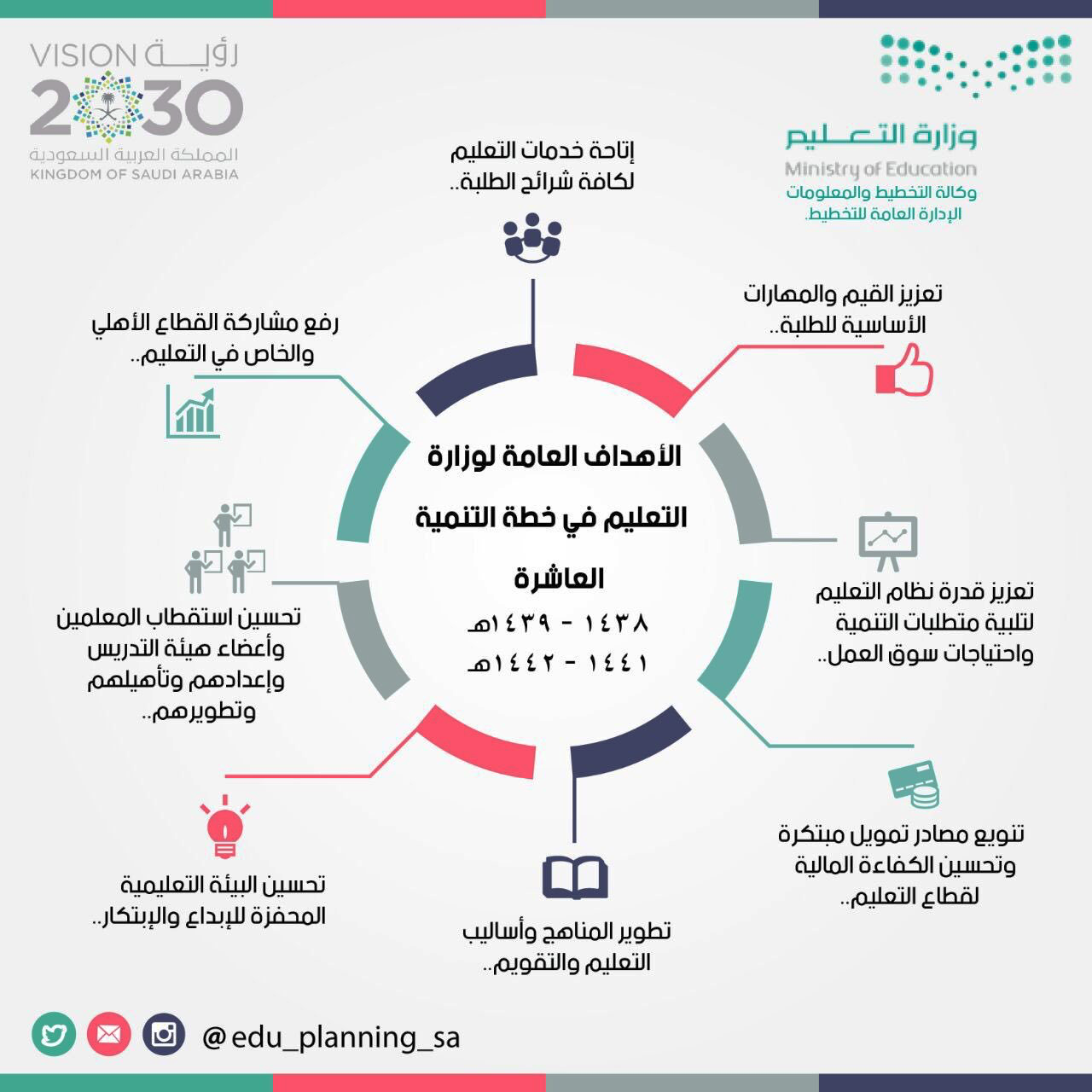 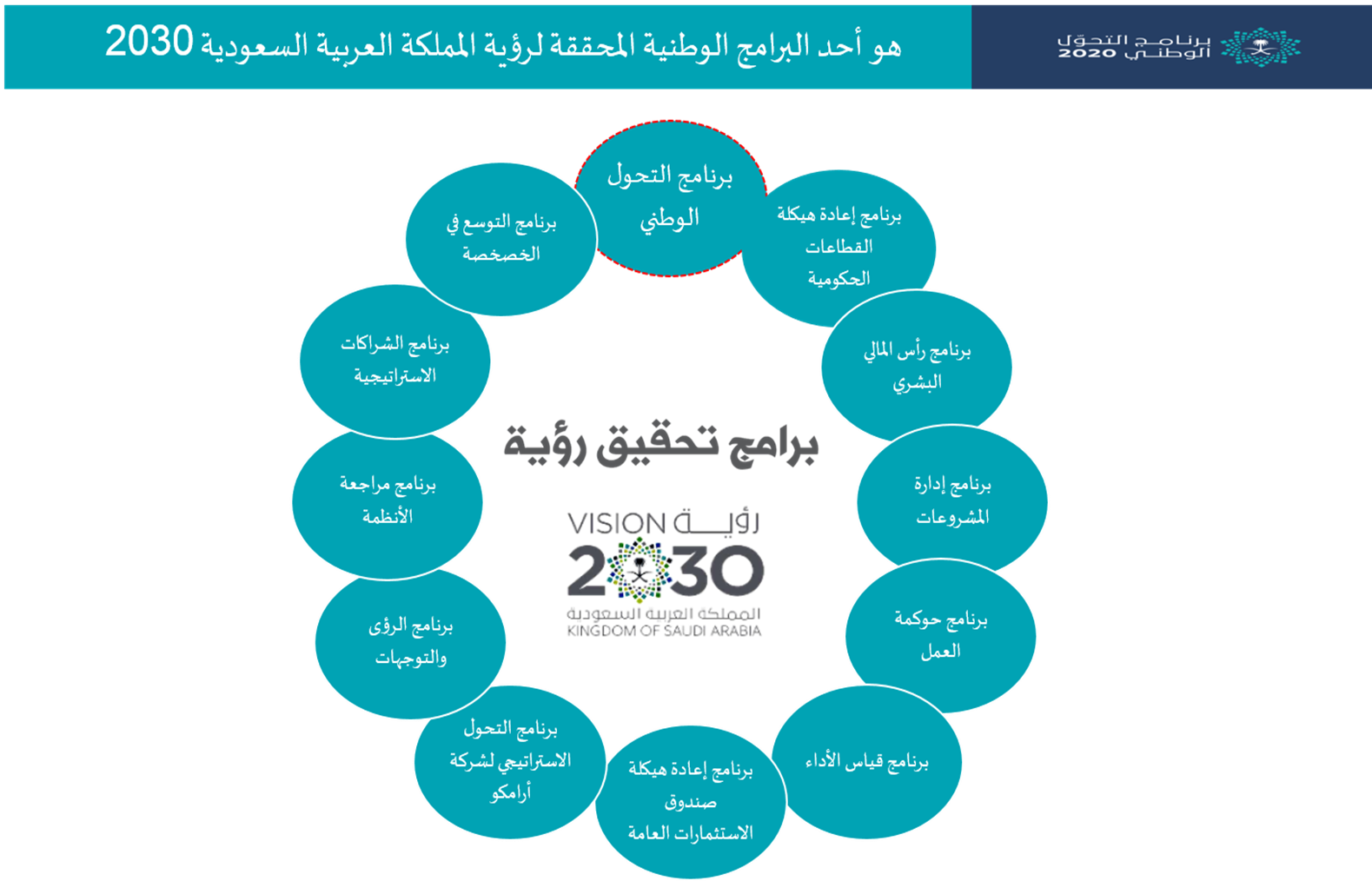 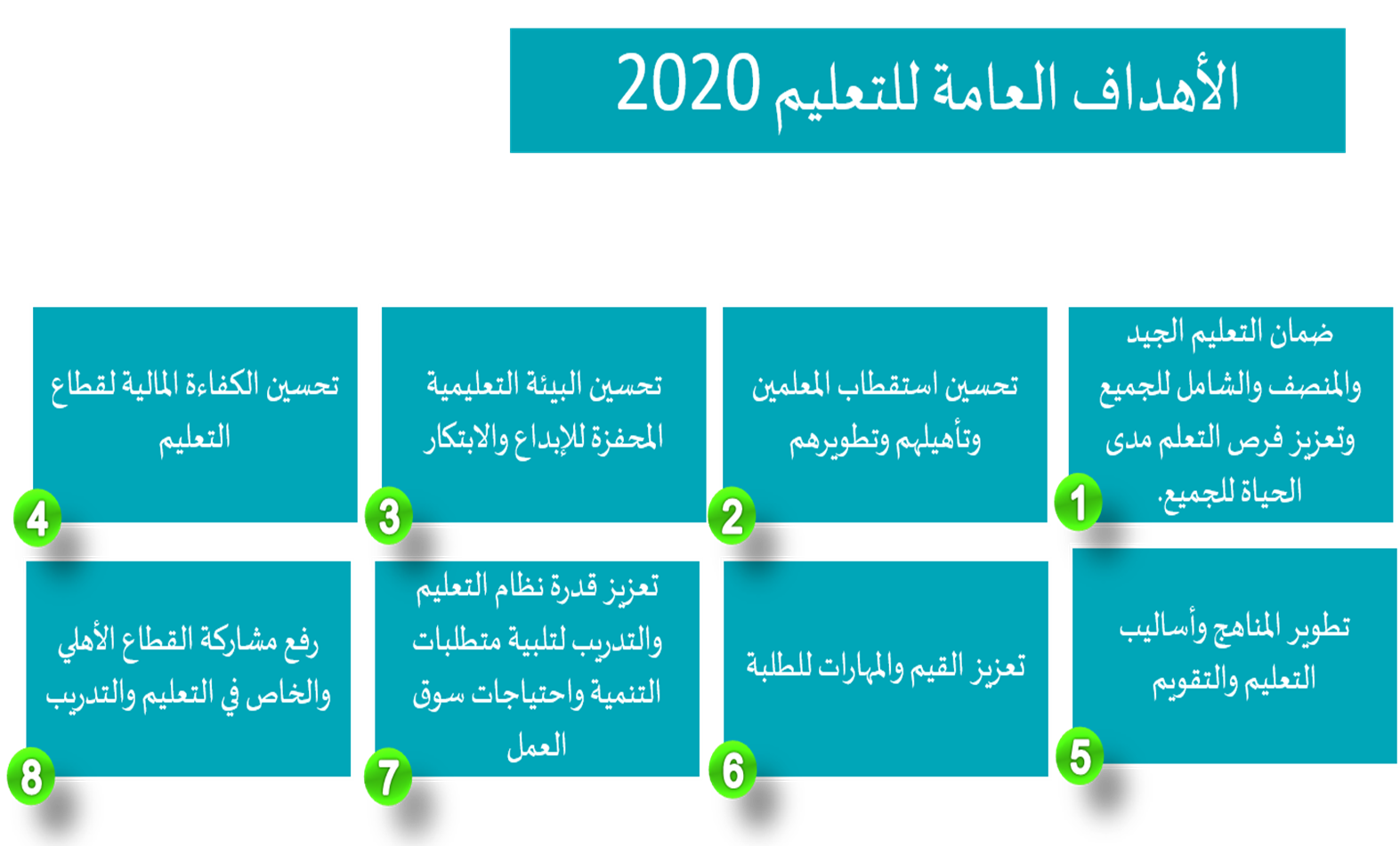 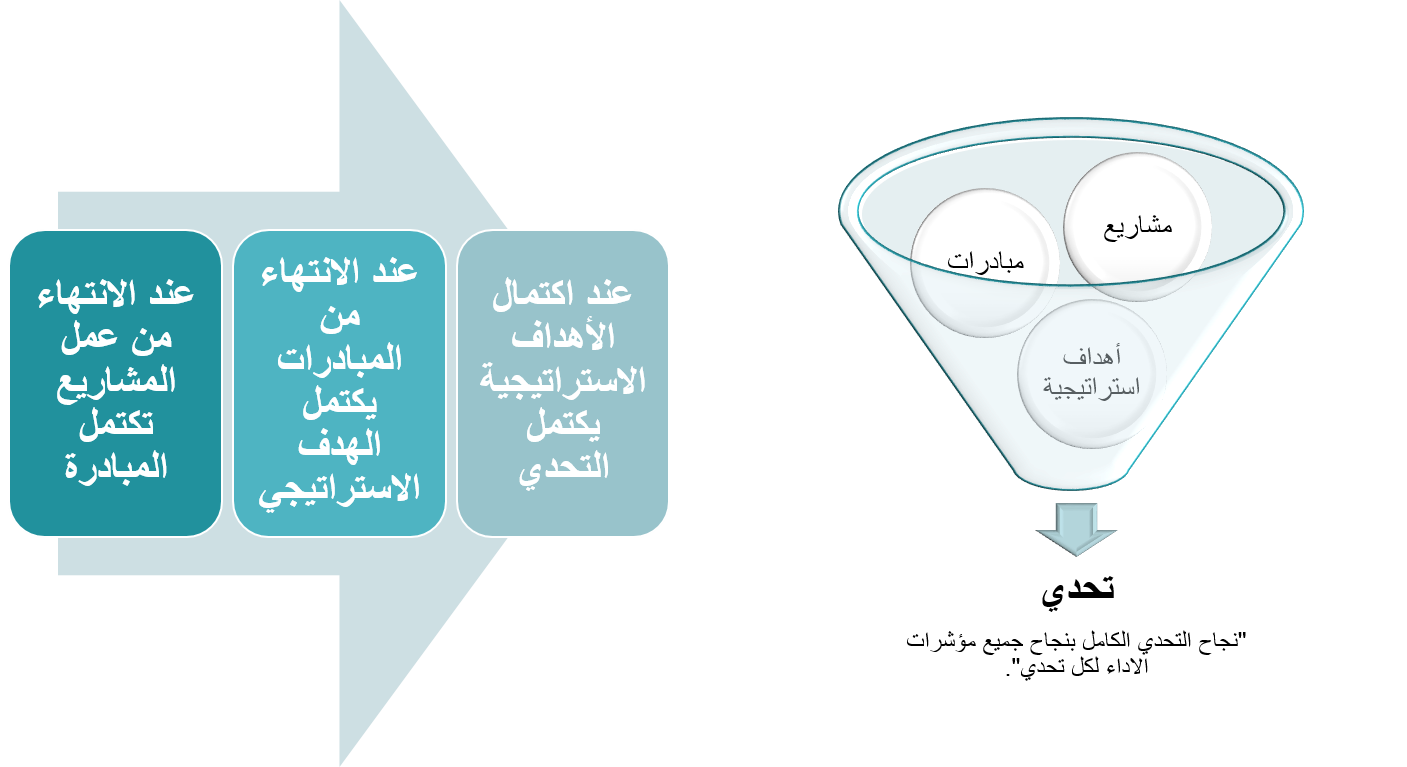 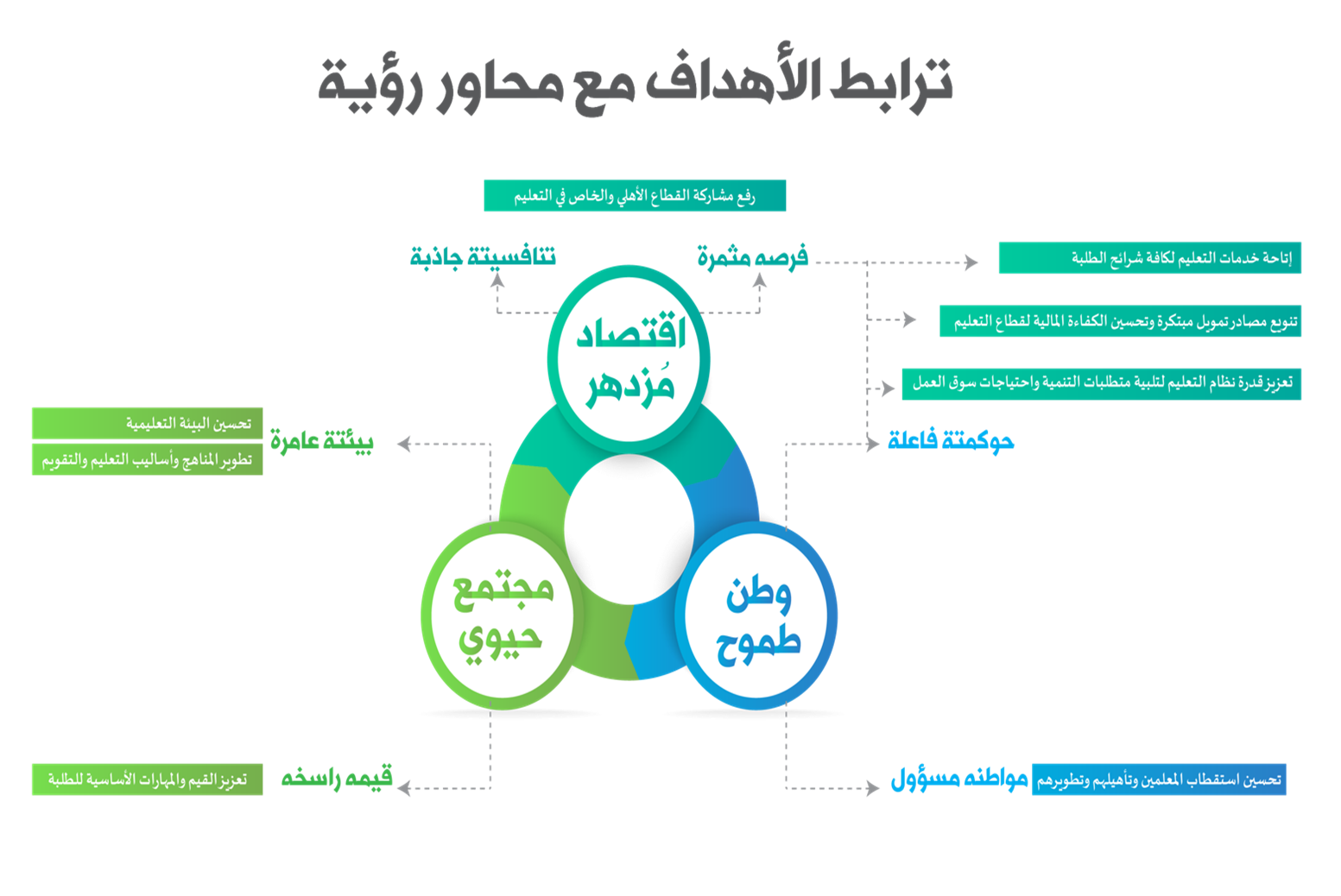 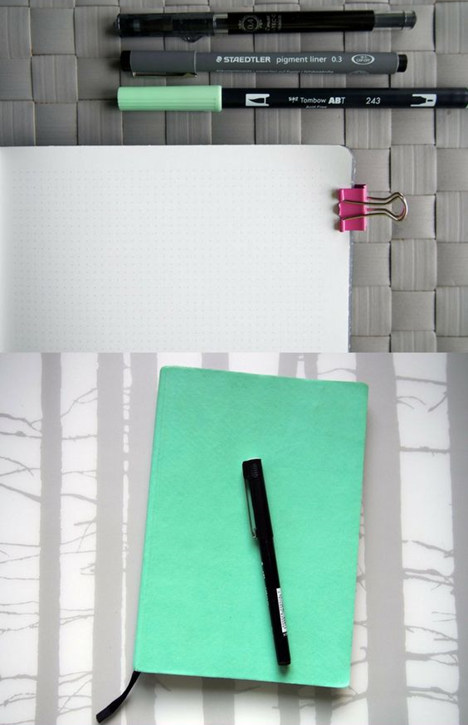 خطة فترة العودة (الاستعداد للعام الدراسي 1439هـ/1440هـ)مفكرة أسبوعية: ......................................................................................................................................................................................................................................................................................................................... .......................................................................................................................................................................خطة الأسبوع الأولمفكرة أسبوعية: ......................................................................................................................................................................................................................................................................................................................... .......................................................................................................................................................................خطة الأسبوع الثانيمفكرة أسبوعية: ......................................................................................................................................................................................................................................................................................................................... .......................................................................................................................................................................خطة الأسبوع الثالثمفكرة أسبوعية: ......................................................................................................................................................................................................................................................................................................................... .......................................................................................................................................................................خطة الأسبوع الرابعمفكرة أسبوعية: ......................................................................................................................................................................................................................................................................................................................... .......................................................................................................................................................................خطة الأسبوع الخامسمفكرة أسبوعية: ......................................................................................................................................................................................................................................................................................................................... .......................................................................................................................................................................خطة الأسبوع السادسمفكرة أسبوعية: ......................................................................................................................................................................................................................................................................................................................... .......................................................................................................................................................................خطة الأسبوع السابعمفكرة أسبوعية: ......................................................................................................................................................................................................................................................................................................................... .......................................................................................................................................................................خطة الأسبوع الثامنمفكرة أسبوعية: ......................................................................................................................................................................................................................................................................................................................... .......................................................................................................................................................................خطة الأسبوع التاسعمفكرة أسبوعية: ......................................................................................................................................................................................................................................................................................................................... .......................................................................................................................................................................خطة الأسبوع العاشرمفكرة أسبوعية: ......................................................................................................................................................................................................................................................................................................................... .......................................................................................................................................................................خطة الأسبوع الحادي عشرمفكرة أسبوعية: ......................................................................................................................................................................................................................................................................................................................... .......................................................................................................................................................................خطة الأسبوع الثاني عشرمفكرة أسبوعية: ......................................................................................................................................................................................................................................................................................................................... .......................................................................................................................................................................خطة الأسبوع الثالث عشرمفكرة أسبوعية: ......................................................................................................................................................................................................................................................................................................................... .......................................................................................................................................................................خطة الأسبوع الرابع عشرمفكرة أسبوعية: ......................................................................................................................................................................................................................................................................................................................... .......................................................................................................................................................................خطة الأسبوع الخامس عشرمفكرة أسبوعية: ......................................................................................................................................................................................................................................................................................................................... .......................................................................................................................................................................خطة الأسبوع السادس عشرمفكرة أسبوعية: ......................................................................................................................................................................................................................................................................................................................... .......................................................................................................................................................................خطة الأسبوع السابع عشرمفكرة أسبوعية: ......................................................................................................................................................................................................................................................................................................................... .......................................................................................................................................................................خطة الأسبوع الأولمفكرة أسبوعية: ......................................................................................................................................................................................................................................................................................................................... .......................................................................................................................................................................خطة الأسبوع الثانيمفكرة أسبوعية: ......................................................................................................................................................................................................................................................................................................................... .......................................................................................................................................................................خطة الأسبوع الثالثمفكرة أسبوعية: ......................................................................................................................................................................................................................................................................................................................... .......................................................................................................................................................................خطة الأسبوع الرابعمفكرة أسبوعية: ......................................................................................................................................................................................................................................................................................................................... .......................................................................................................................................................................خطة الأسبوع الخامسمفكرة أسبوعية: ......................................................................................................................................................................................................................................................................................................................... .......................................................................................................................................................................خطة الأسبوع السادسمفكرة أسبوعية: ......................................................................................................................................................................................................................................................................................................................... .......................................................................................................................................................................خطة الأسبوع السابعمفكرة أسبوعية: ......................................................................................................................................................................................................................................................................................................................... .......................................................................................................................................................................خطة الأسبوع الثامنمفكرة أسبوعية: ......................................................................................................................................................................................................................................................................................................................... .......................................................................................................................................................................خطة الأسبوع التاسعمفكرة أسبوعية: ......................................................................................................................................................................................................................................................................................................................... .......................................................................................................................................................................خطة الأسبوع العاشرمفكرة أسبوعية: ......................................................................................................................................................................................................................................................................................................................... .......................................................................................................................................................................خطة الأسبوع الحادي عشرمفكرة أسبوعية: ......................................................................................................................................................................................................................................................................................................................... .......................................................................................................................................................................خطة الأسبوع الثاني عشرمفكرة أسبوعية: ......................................................................................................................................................................................................................................................................................................................... .......................................................................................................................................................................خطة الأسبوع الثالث عشرمفكرة أسبوعية: ......................................................................................................................................................................................................................................................................................................................... .......................................................................................................................................................................خطة الأسبوع الرابع عشرمفكرة أسبوعية: ......................................................................................................................................................................................................................................................................................................................... .......................................................................................................................................................................خطة الأسبوع الخامس عشرمفكرة أسبوعية: ......................................................................................................................................................................................................................................................................................................................... .......................................................................................................................................................................خطة الأسبوع السادس عشرمفكرة أسبوعية: ......................................................................................................................................................................................................................................................................................................................... .......................................................................................................................................................................خطة الأسبوع السابع عشرمفكرة أسبوعية: ......................................................................................................................................................................................................................................................................................................................... .......................................................................................................................................................................خطة الأسبوع الأولمفكرة أسبوعية: ......................................................................................................................................................................................................................................................................................................................... .......................................................................................................................................................................خطة الأسبوع الثانيمفكرة أسبوعية: ......................................................................................................................................................................................................................................................................................................................... .......................................................................................................................................................................فكرة وإعدادمنيرة بنت عبد العزيز الجلعودرئيسة قسم الرياضيات بإدارة الإشراف التربويالإدارة العامة للتعليم بالمنطقة الشرقيةلتطوير الإصداريسعدنا أن نستقبل آراءكم ومقترحاتكم على:البريد الإلكترونيmjaloud@edueast.gov.saمالموضـوعاليومالـتاريخ الهجـريالـتاريخ الـميلادي1بداية الدراسة للطلاب للفصل الدراسي الأولالأحد22/12/1439هـ2 /9/2018م2إجازة اليوم الوطنيالأحد13/1/1440هـ23/9/2018م3بداية اختبار الفصل الدراسي الأولالأحد9/4/1440هـ16/12/2018م4بداية إجازة منتصف العامبنهاية دوام يوم الخميس20/4/1440هـ27/12/2018م5بداية الدراسة للفصل الدراسي الثانيالأحد30/4/1440هـ16/1/2019م6بداية اختبار الفصل الدراسي الثانيالأحد16/8/1440هـ21/4/2019م7بداية إجازة نهاية العامبنهاية دوام يوم الخميس27/8/1440هـ2/5/2019مإحصاءات الدراسة للعام الدراسي 1439هـ /1440هـإحصاءات الدراسة للعام الدراسي 1439هـ /1440هـإحصاءات الدراسة للعام الدراسي 1439هـ /1440هـإحصاءات الدراسة للعام الدراسي 1439هـ /1440هـإحصاءات الدراسة للعام الدراسي 1439هـ /1440هـعدد أسابيع الدراسة للفصل الدراسي الأولعدد أسابيع الدراسة للفصل الدراسي الأول)15) أسبوعاً تشمل أسابيع الدراسة وأسبوعي الاختبارات)15) أسبوعاً تشمل أسابيع الدراسة وأسبوعي الاختبارات)15) أسبوعاً تشمل أسابيع الدراسة وأسبوعي الاختباراتعدد أسابيع الدراسة للفصل الدراسي الثانيعدد أسابيع الدراسة للفصل الدراسي الثاني)15) أسبوعاً تشمل أسابيع الدراسة وأسبوعي الاختبارات)15) أسبوعاً تشمل أسابيع الدراسة وأسبوعي الاختبارات)15) أسبوعاً تشمل أسابيع الدراسة وأسبوعي الاختباراتعدد أيام الدراسة الفعلية للفصلينعدد أيام الدراسة الفعلية للفصلين)167) يوماً (تشمل أيام الدراسة وأيام الاختبارات لكل فصل))167) يوماً (تشمل أيام الدراسة وأيام الاختبارات لكل فصل))167) يوماً (تشمل أيام الدراسة وأيام الاختبارات لكل فصل)عدد الإجازات أثناء العام الدراسيعدد الإجازات أثناء العام الدراسي)2) إجازات)2) إجازات)2) إجازاتعدد أيام الإجازات أثناء العام الدراسيعدد أيام الإجازات أثناء العام الدراسي)10) أيام)10) أيام)10) أياماليومالتاريخالمقرالعمل اليومي (ما تم إنجازه)ملاحظاتالإثنين16/12/1439هـ27/8/2018مالثلاثاء17/12/1439هـ28/8/2018مالأربعاء18/12/1439هـ29/8/2018مالخميس19/12/1439هـ30/8/2018ماليومالتاريخالمقرالعمل اليومي (ما تم إنجازه)ملاحظاتالأحد22/12/1439هـ2/9/2018مالإثنين23/12/1439هـ3/9/2018مالثلاثاء24/12/1439هـ4/9/2018مالأربعاء25/12/1439هـ5/9/2018مالخميس26/12/1439هـ6/9/2018ماليومالتاريخالمقرالعمل اليومي (ما تم إنجازه)ملاحظاتالأحد29/12/1439هـ9/9/2018مالإثنين30/12/1439هـ10/9/2018مالثلاثاء1 / 1 /1440هـ11/9/2018مالأربعاء2/1 /1440هـ12/9/2018مالخميس3/1 /1440هـ13/9/2018ماليومالتاريخالمقرالعمل اليومي (ما تم إنجازه)ملاحظاتالأحد6/1 /1440هـ16/9/2018مالإثنين7/1 /1440هـ17/9/2018مالثلاثاء8 / 1 /1440هـ18/9/2018مالأربعاء9/1 /1440هـ19/9/2018مالخميس10/1 /1440هـ20/9/2018ماليومالتاريخالمقرالعمل اليومي (ما تم إنجازه)ملاحظاتالأحد13/1 /1440هـ23/9/2018م--إجازة اليوم الوطنيالإثنين14/1 /1440هـ24/9/2018مالثلاثاء15/ 1 /1440هـ25/9/2018مالأربعاء16/1 /1440هـ26/9/2018مالخميس17/1 /1440هـ27/9/2018ماليومالتاريخالمقرالعمل اليومي (ما تم إنجازه)ملاحظاتالأحد20/1 /1440هـ30/9/2018مالإثنين21/1 /1440هـ1/10/2018مالثلاثاء22/ 1 /1440هـ2/10/2018مالأربعاء23/1 /1440هـ3/10/2018مالخميس24/1 /1440هـ4/10/2018ماليومالتاريخالمقرالعمل اليومي (ما تم إنجازه)ملاحظاتالأحد27/1 /1440هـ7/10/2018مالإثنين28/1 /1440هـ8/10/2018مالثلاثاء29/ 1 /1440هـ9/10/2018مالأربعاء1/2 /1440هـ10/10/2018مالخميس2/2 /1440هـ11/10/2018ماليومالتاريخالمقرالعمل اليومي (ما تم إنجازه)ملاحظاتالأحد5/2 /1440هـ14/10/2018مالإثنين6/2 /1440هـ15/10/2018مالثلاثاء7/2 /1440هـ16/10/2018مالأربعاء8/2 /1440هـ17/10/2018مالخميس9/2 /1440هـ18/10/2018ماليومالتاريخالمقرالعمل اليومي (ما تم إنجازه)ملاحظاتالأحد12/2 /1440هـ21/10/2018مالإثنين13/2 /1440هـ22/10/2018مالثلاثاء14/2 /1440هـ23/10/2018مالأربعاء15/2 /1440هـ24/10/2018مالخميس16/2 /1440هـ25/10/2018ماليومالتاريخالمقرالعمل اليومي (ما تم إنجازه)ملاحظاتالأحد19/2 /1440هـ28/10/2018مالإثنين20/2 /1440هـ29/10/2018مالثلاثاء21/2 /1440هـ30/10/2018مالأربعاء22/2 /1440هـ31/10/2018مالخميس23/2 /1440هـ1/11/2018ماليومالتاريخالمقرالعمل اليومي (ما تم إنجازه)ملاحظاتالأحد26/2 /1440هـ4/11/2018مالإثنين27/2 /1440هـ5/11/2018مالثلاثاء28/2 /1440هـ6/11/2018مالأربعاء29/2 /1440هـ7/11/2018مالخميس30/2 /1440هـ8/11/2018ماليومالتاريخالمقرالعمل اليومي (ما تم إنجازه)ملاحظاتالأحد3/3 /1440هـ11/11/2018متاريخ مميزالإثنين4/3 /1440هـ12/11/2018مالثلاثاء5/3 /1440هـ13/11/2018مالأربعاء6/3 /1440هـ14/11/2018مالخميس7/3 /1440هـ15/11/2018ماليومالتاريخالمقرالعمل اليومي (ما تم إنجازه)ملاحظاتالأحد10/3 /1440هـ18/11/2018مالإثنين11/3 /1440هـ19/11/2018مالثلاثاء12/3 /1440هـ20/11/2018مالأربعاء13/3 /1440هـ21/11/2018مالخميس14/3 /1440هـ22/11/2018ماليومالتاريخالمقرالعمل اليومي (ما تم إنجازه)ملاحظاتالأحد17/3 /1440هـ25/11/2018مالإثنين18/3 /1440هـ26/11/2018مالثلاثاء19/3 /1440هـ27/11/2018مالأربعاء20/3 /1440هـ28/11/2018مالخميس21/3 /1440هـ29/11/2018ماليومالتاريخالمقرالعمل اليومي (ما تم إنجازه)ملاحظاتالأحد24/3 /1440هـ2/12/2018مالإثنين25/3 /1440هـ3/12/2018مالثلاثاء26/3 /1440هـ4/12/2018مالأربعاء27/3 /1440هـ5/12/2018مالخميس28/3 /1440هـ6/12/2018ماليومالتاريخالمقرالعمل اليومي (ما تم إنجازه)ملاحظاتالأحد2/4 /1440هـ9/12/2018مالإثنين3/4 /1440هـ10/12/2018مالثلاثاء4/4 /1440هـ11/12/2018مالأربعاء5/4 /1440هـ12/12/2018مالخميس6/4 /1440هـ13/12/2018ماليومالتاريخالمقرالعمل اليومي (ما تم إنجازه)ملاحظاتالأحد9/4 /1440هـ16/12/2018مالإثنين10/4 /1440هـ17/12/2018مالثلاثاء11/4 /1440هـ18/12/2018مالأربعاء12/4 /1440هـ19/12/2018مالخميس13/4 /1440هـ20/12/2018ماليومالتاريخالمقرالعمل اليومي (ما تم إنجازه)ملاحظاتالأحد16/4 /1440هـ23/12/2018مالإثنين17/4 /1440هـ24/12/2018مالثلاثاء18/4 /1440هـ25/12/2018مالأربعاء19/4 /1440هـ26/12/2018مالخميس20/4 /1440هـ27/12/2018ماليومالتاريخالمقرالعمل اليومي (ما تم إنجازه)ملاحظاتالأحد30/4 /1440هـ6/1/2019مالإثنين1/5 /1440هـ7/1/2019مالثلاثاء2/5 /1440هـ8/1/2019مالأربعاء3/5 /1440هـ9/1/2019مالخميس4/5 /1440هـ10/1/2019ماليومالتاريخالمقرالعمل اليومي (ما تم إنجازه)ملاحظاتالأحد7/5 /1440هـ13/1/2019مالإثنين8/5 /1440هـ14/1/2019مالثلاثاء9/5 /1440هـ15/1/2019مالأربعاء10/5 /1440هـ16/1/2019مالخميس11/5 /1440هـ17/1/2019ماليومالتاريخالمقرالعمل اليومي (ما تم إنجازه)ملاحظاتالأحد14/5 /1440هـ20/1/2019مالإثنين15/5 /1440هـ21/1/2019مالثلاثاء16/5 /1440هـ22/1/2019مالأربعاء17/5 /1440هـ23/1/2019مالخميس18/5 /1440هـ24/1/2019ماليومالتاريخالمقرالعمل اليومي (ما تم إنجازه)ملاحظاتالأحد21/5 /1440هـ27/1/2019مالإثنين22/5 /1440هـ28/1/2019مالثلاثاء23/5 /1440هـ29/1/2019مالأربعاء24/5 /1440هـ30/1/2019مالخميس25/5 /1440هـ31/1/2019ماليومالتاريخالمقرالعمل اليومي (ما تم إنجازه)ملاحظاتالأحد28/5 /1440هـ3/2/2019مالإثنين29/5 /1440هـ4/2/2019مالثلاثاء1/6 /1440هـ5/2/2019مالأربعاء2/6 /1440هـ6/2/2019مالخميس3/6 /1440هـ7/2/2019ماليومالتاريخالمقرالعمل اليومي (ما تم إنجازه)ملاحظاتالأحد6/6 /1440هـ10/2/2019مالإثنين7/6 /1440هـ11/2/2019مالثلاثاء8/6 /1440هـ12/2/2019مالأربعاء9/6 /1440هـ13/2/2019مالخميس10/6 /1440هـ14/2/2019ماليومالتاريخالمقرالعمل اليومي (ما تم إنجازه)ملاحظاتالأحد13/6 /1440هـ17/2/2019مالإثنين14/6 /1440هـ18/2/2019مالثلاثاء15/6 /1440هـ19/2/2019مالأربعاء16/6 /1440هـ20/2/2019مالخميس17/6 /1440هـ21/2/2019ماليومالتاريخالمقرالعمل اليومي (ما تم إنجازه)ملاحظاتالأحد20/6 /1440هـ24/2/2019مالإثنين21/6 /1440هـ25/2/2019مالثلاثاء22/6 /1440هـ26/2/2019مالأربعاء23/6 /1440هـ27/2/2019مالخميس24/6 /1440هـ28/2/2019ماليومالتاريخالمقرالعمل اليومي (ما تم إنجازه)ملاحظاتالأحد27/6 /1440هـ3/3/2019مالإثنين28/6 /1440هـ4/3/2019مالثلاثاء29/6 /1440هـ5/3/2019مالأربعاء30/6 /1440هـ6/3/2019مالخميس1/7 /1440هـ7/3/2019ماليومالتاريخالمقرالعمل اليومي (ما تم إنجازه)ملاحظاتالأحد4/7 /1440هـ10/3/2019مالإثنين5/7 /1440هـ11/3/2019مالثلاثاء6/7 /1440هـ12/3/2019مالأربعاء7/7 /1440هـ13/3/2019مالخميس8/7 /1440هـ14/3/2019ماليومالتاريخالمقرالعمل اليومي (ما تم إنجازه)ملاحظاتالأحد11/7 /1440هـ17/3/2019مالإثنين12/7 /1440هـ18/3/2019مالثلاثاء13/7 /1440هـ19/3/2019مالأربعاء14/7 /1440هـ20/3/2019مالخميس15/7 /1440هـ21/3/2019ماليومالتاريخالمقرالعمل اليومي (ما تم إنجازه)ملاحظاتالأحد18/7 /1440هـ24/3/2019مالإثنين19/7 /1440هـ25/3/2019مالثلاثاء20/7 /1440هـ26/3/2019مالأربعاء21/7 /1440هـ27/3/2019مالخميس22/7 /1440هـ28/3/2019ماليومالتاريخالمقرالعمل اليومي (ما تم إنجازه)ملاحظاتالأحد25/7 /1440هـ31/3/2019مالإثنين26/7 /1440هـ1/4/2019مالثلاثاء27/7 /1440هـ2/4/2019مالأربعاء28/7 /1440هـ3/4/2019مالخميس29/7 /1440هـ4/4/2019ماليومالتاريخالمقرالعمل اليومي (ما تم إنجازه)ملاحظاتالأحد2/8 /1440هـ7/4/2019مالإثنين3/8 /1440هـ8/4/2019مالثلاثاء4/8 /1440هـ9/4/2019مالأربعاء5/8 /1440هـ10/4/2019مالخميس6/8 /1440هـ11/4/2019ماليومالتاريخالمقرالعمل اليومي (ما تم إنجازه)ملاحظاتالأحد9/8 /1440هـ14/4/2019مالإثنين10/8 /1440هـ15/4/2019مالثلاثاء11/8 /1440هـ16/4/2019مالأربعاء12/8 /1440هـ17/4/2019مالخميس13/8 /1440هـ18/4/2019ماليومالتاريخالمقرالعمل اليومي (ما تم إنجازه)ملاحظاتالأحد16/8 /1440هـ21/4/2019مالإثنين17/8 /1440هـ22/4/2019مالثلاثاء18/8 /1440هـ23/4/2019مالأربعاء19/8 /1440هـ24/4/2019مالخميس20/8 /1440هـ25/4/2019ماليومالتاريخالمقرالعمل اليومي (ما تم إنجازه)ملاحظاتالأحد23/8 /1440هـ28/4/2019مالإثنين24/8 /1440هـ29/4/2019مالثلاثاء25/8 /1440هـ30/4/2019مالأربعاء26/8 /1440هـ1/5/2019مالخميس27/8 /1440هـ2/5/2019ماليومالتاريخالمقرالعمل اليومي (ما تم إنجازه)ملاحظاتالأحد1/9/1440هـ5/5/2019مالإثنين2/9/1440هـ6/5/2019مالثلاثاء3/9/1440هـ7/5/2019مالأربعاء4/9/1440هـ8/5/2019مالخميس5/9/1440هـ9/5/2019ماليومالتاريخالمقرالعمل اليومي (ما تم إنجازه)ملاحظاتالأحد8/9/1440هـ12/5/2019مالإثنين9/9/1440هـ13/5/2019مالثلاثاء10/9/1440هـ14/5/2019مالأربعاء11/9/1440هـ15/5/2019مالخميس12/9/1440هـ16/5/2019م